Personal Education Plan (PEP)KS3-4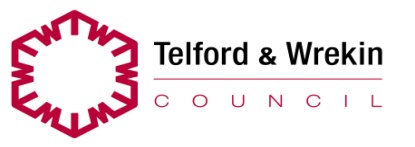 This plan is designed to ensure that the key people responsible for my education are aware of, and fulfil, their roles.Section 1How I think I am doing:MYPEP [KS3-4]This section of the plan should be completed by the pupil and relevant teacher/carer or social worker in advance of the PEP meeting. The questions should be used as prompts for a guided conversation between the YP and adult. What I enjoy about school:Things I’m good at:Activities I am involved in are:People who support and help me: What support do they provide? Why is it helpful?At school - Adults:Pupils:At home:If I had a problem or a worry at school I would talk to:Other things I would like to do or become involved in:Things I’d like help with to improve or get better at:My priorities now in school areThings I want to consider when planning my future after I leave school at 16:Progress at schoolIt is the responsibility of the designated teacher to ensure that this section of the plan is completed prior to the PEP meeting.  Supporting documents can be attached e.g. School Report/IEP/Provision MapAttendance: 	Current % attendance: For attendance below 95% what is the reason for this and how is it being addressed?Please attach school attendance report for period between PEP meetingsAttainment in other curriculum areasExclusions informationNumber/details of any fixed term exclusions in last 6 monthsAttitude to learning: provide additional insight into the areas of strength and weakness and flag potential issues that may affect learning. The narrative should build on the YP’s comments in section 1 giving details about A2L in individual subject and comments with regard to preferred learning styles. Relationships with others: How does the YP’s engagement with others have a positive/negative impact on their school life.Other achievements, including extra curricula involvement, work experience / alternative provision.Other issues or difficulties which impact on learning Targets and Pupil Premium + ReviewReview the interventions / strategies that are currently in place for the YP that enable them to achieve their current targets and improve their overall educational performance  NB THE USE OF PPG+ FOR T&W CHILDREN IN CARE WILL BE MONITORED THROUGH THE PEP PROCESS.Future PlanningNew targetsThese should take account of information in section 1 ‘How I think I’m doing’ and section 2 ‘Progress in school’Targets should be specific, measurable, achievable, realistic and time related esp. regarding attainment. Designated Teacher and Social Worker should agree on frequency of their separate review of these targets with the pupil between PEP meetings.  Who in school will set interim targets if needed due to PEP targets being achieved early?  Class teacher/subject teacher/Designated Teacher?Additional Planning for the futureFor example transition between key stages, work experience, study support Other CommentsSigned (Social worker):Date:Signed (Designated teacher):Date:Please forward completed PEP to virtualschool@telford.gov.uk for QANameDate of BirthSchool (Address & telephone if out of Borough)UPN:Year GroupDate of this meeting  Provisional Date agreed for next PEP  TitleName and e-mail addressInvited to meeting?Attending meeting?Designated TeacherDesignated Teachere-mailSocial WorkerSocial Workere-mailCarer/Key WorkerCarer/Key Workere-mailParents / RelativesParents / Relativese-mailYoung personIROIROe-mailOtherOthere-mailVirtual School Team:VSH: Michelle Salter Michelle.salter@telford.gov.uk  Inclusion Mentor:In school: Out of school: Do I spend more than 2 hours per week in organised out-of-school activities, such as sports clubs or music with others? Yes/No (delete as appropriate)In school:Out of school:1.2.3.I think I will continue with my educationYes NoNot sureI think I will look for employment / trainingYesNoNot sureOther thoughts about the kind of job I’d like or the type of course I would like to follow post 16.Prior AttainmentPrior AttainmentPrior AttainmentPrior AttainmentPrior AttainmentPrior AttainmentPrior AttainmentKS1 ReadingKS1 WritingKS1 PhonicsKS1 Maths / NumberKS2 Indicate the YPs attainment at the start of the KS (tick)Below Age Related Expectations (ARE)Low AttainerAt AREMiddle AttainerAbove AREHigh AttainerIndicate the YPs attainment at the start of the KS (tick) Current Attainment and Targets [core]KeystageYear group Current Attainment and Targets [core]Current Attainment (P scale / ARE / GCSE)Current Attainment (P scale / ARE / GCSE)End of Year target (P Scale / ARE / GCSE)End of Year target (P Scale / ARE / GCSE)Progress Progress English (KS3/4)Maths (KS3/4)Science (KS3-4)SubjectCurrent AttainmentEnd of year Target1Previous PEP Target Intervention and costings?1Previous PEP Target Long TermShort TermIntervention and costings?1Outcomes / Progress2Previous PEP Target Intervention and costings2Previous PEP Target Long TermShort TermIntervention and costings2Outcomes / Progress3Previous PEP Target Intervention and costings?3Previous PEP Target Long termShort TermIntervention and costings?3Outcomes / Progress4Previous PEP Target Intervention and costings?4Previous PEP Target Long TermShort TermIntervention and costings?4Outcomes / Progress555Previous PEP Target Intervention and costings?555Previous PEP Target Long TermShort TermIntervention and costings?555Outcomes / ProgressNew PEP TargetIntervention / Strategy and approximate costings What are the envisaged outcomes on the YP’s school performance? How will it be measured?Who will monitor progress against the target?What needs to be planned?Action (including resources and PPG spend)LeadBrief outline of the care plan:Any other issues which may impact on learning (e.g. health or family contact): How will carers support the agreed targets?